Муниципальное бюджетное  дошкольное образовательное учреждение Пильнинский детский сад №3 «Буратино»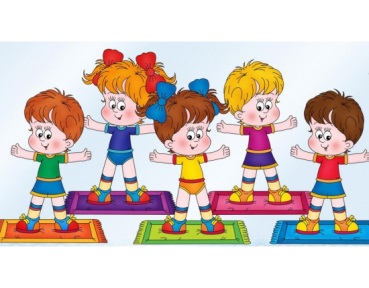 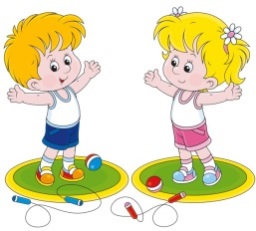 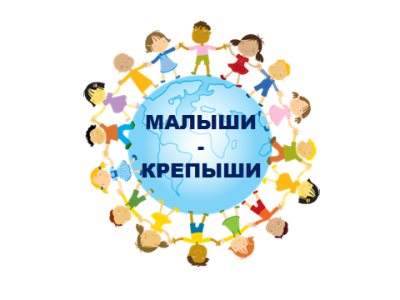 Ожидаемые результаты:
• Сохранение и укрепление здоровья детей через систему комплексной физкультурно-оздоровительной работы.
• Совершенствование навыков самостоятельности у детей при соблюдении культурно-гигиенических процедур.
• Формирование желания и стремления вести здоровый образ жизни.
• Дети и родители имеют элементарные представления о ценности здоровья.Родители: проявляют и демонстрируют интерес к здоровому образу жизни, участвуют в конкурсах 1.Подготовительный этап:1. Подборка методического и дидактического материала.
2. Подборка художественной литературы.
3. Оформление папок-передвижек, консультаций, памяток для родителей по теме проекта.
4. Подбор пословиц, поговорок, загадок по теме проекта.
5. Подборка дидактических, подвижных, сюжетно - ролевых игр по теме проекта и атрибутов к ним.
6. Разработка анкеты для родителей: «Здоровый образ жизни в вашей семье»
7. Привлечение родителей к реализации проекта.2.Основной этап3.Заключительный этапАнализ результатов деятельности;Планирование дальнейшей работы, исходя из потребностей родителей, детей;Создание картотеки стихов и загадок по ЗОЖ;Изготовление игр и заданий; Оформление витаминного дерева;Изготовление дорожек здоровья совместно с родителями; Оформление участка ДОО к летне-оздоровительному периоду;Создание картотеки гимнастики после сна, дыхательной гимнастики.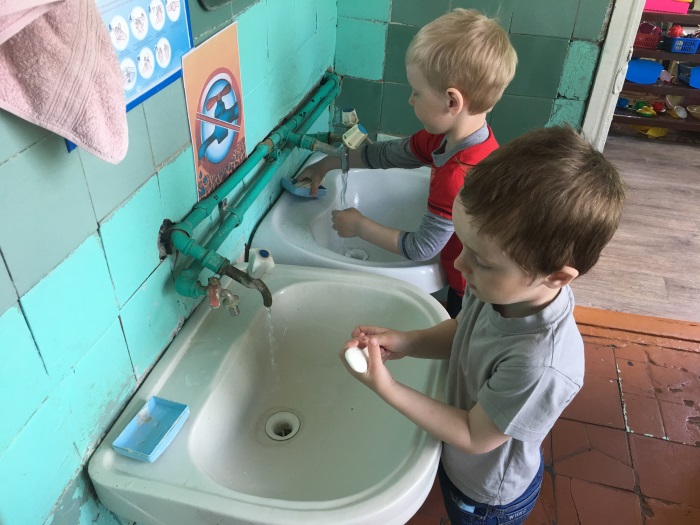 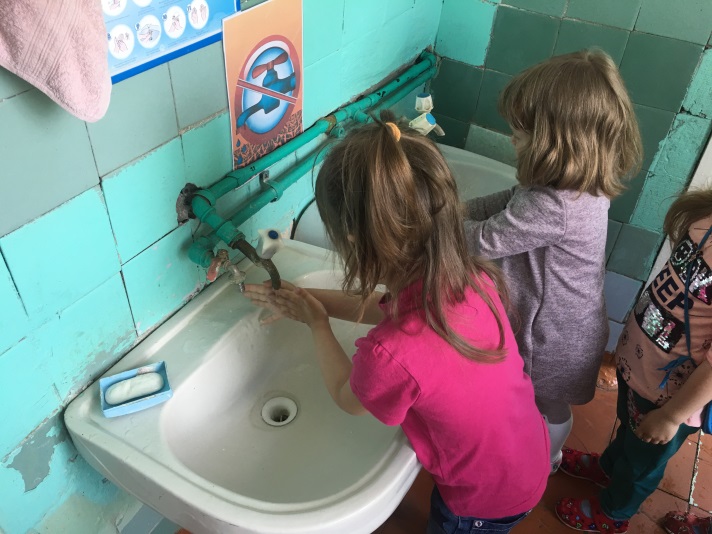 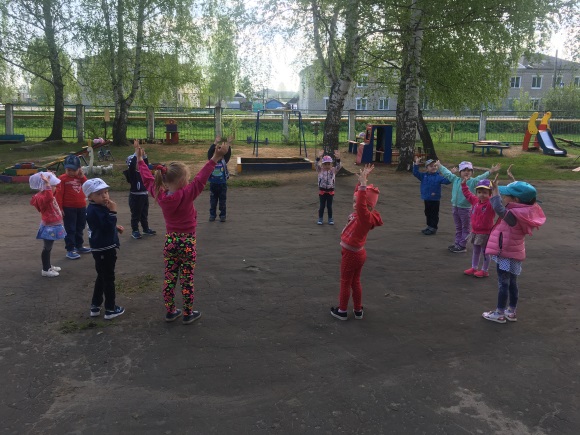 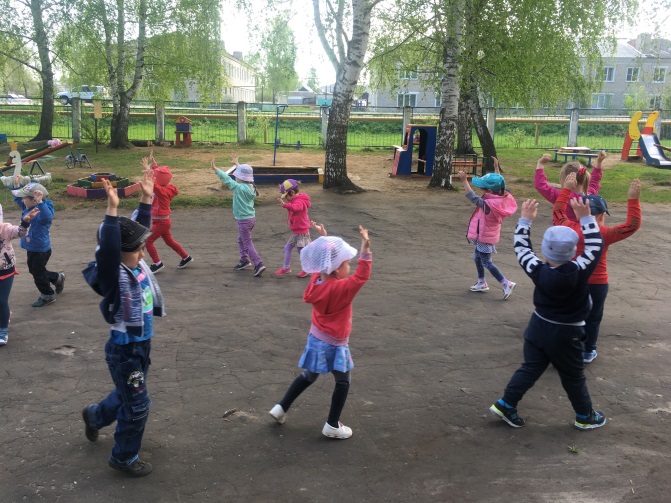 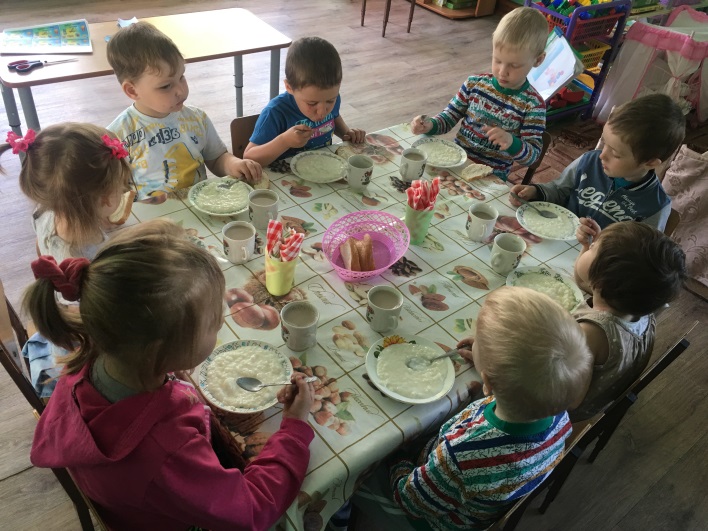 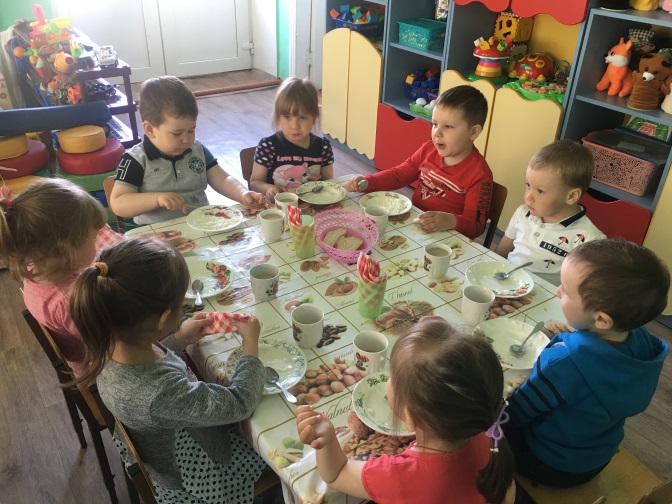 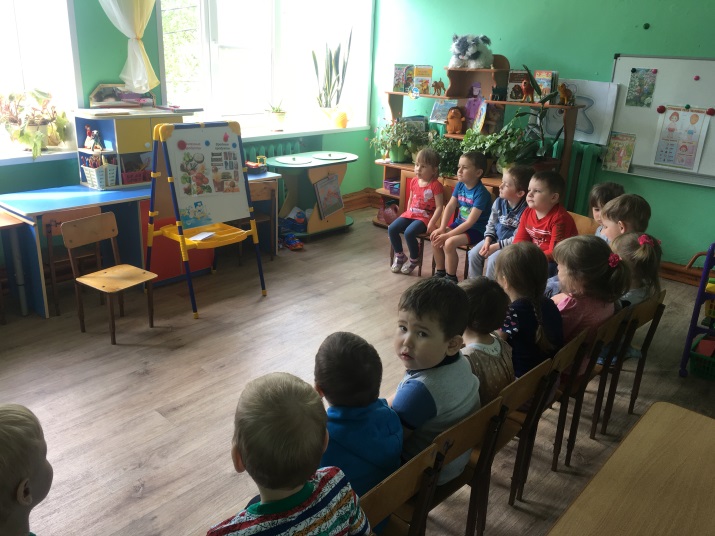 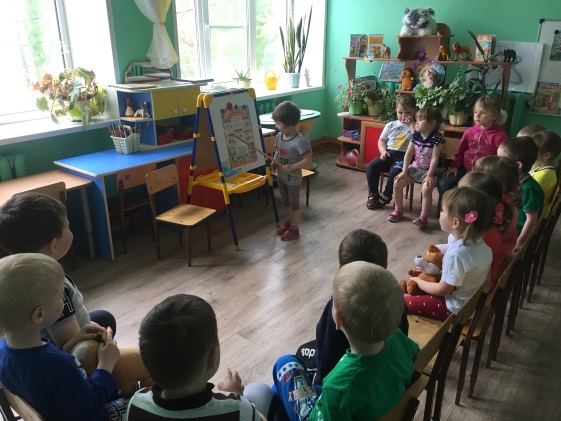 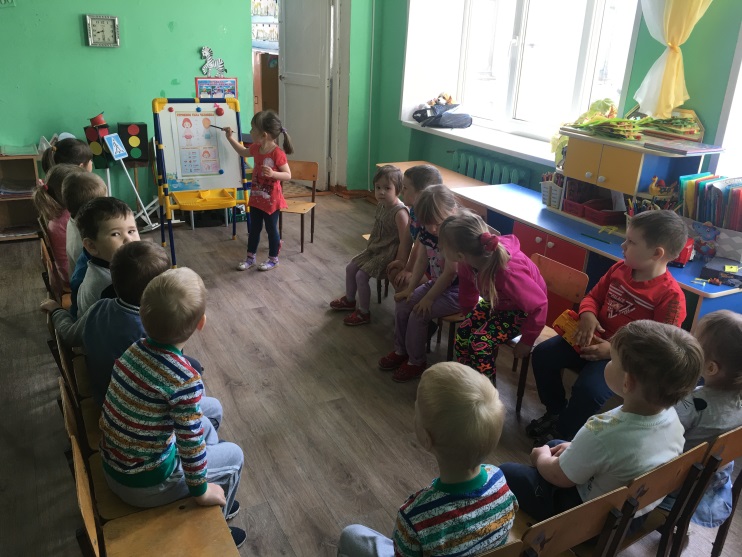 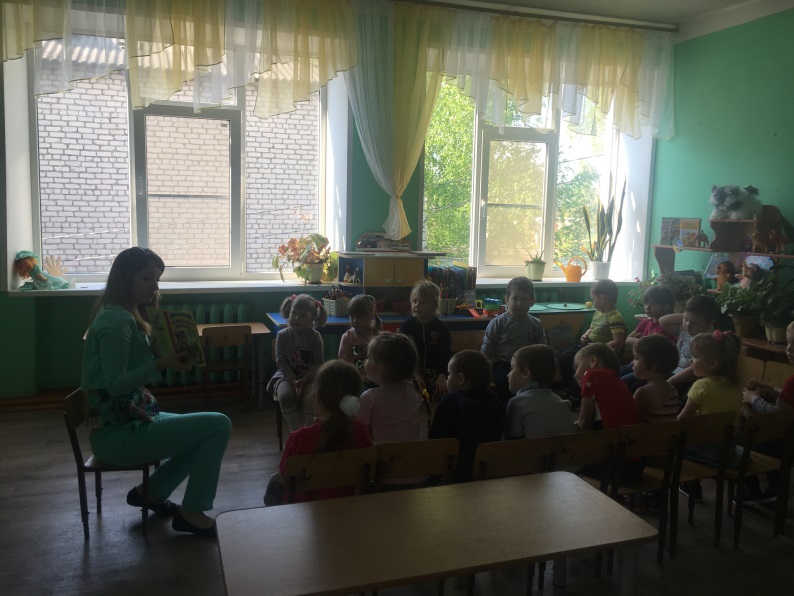 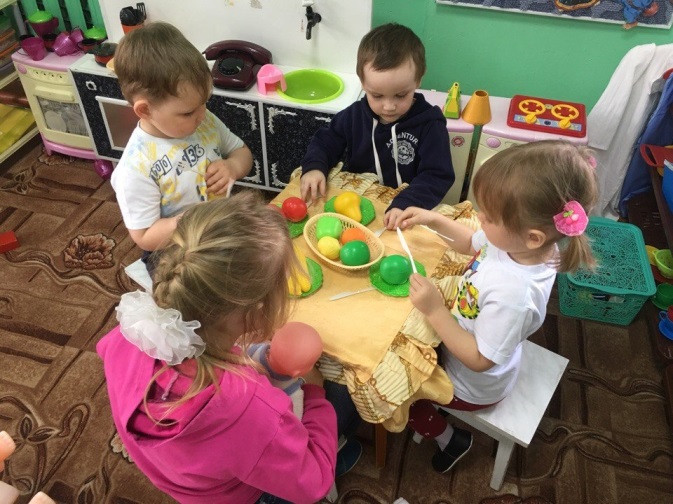 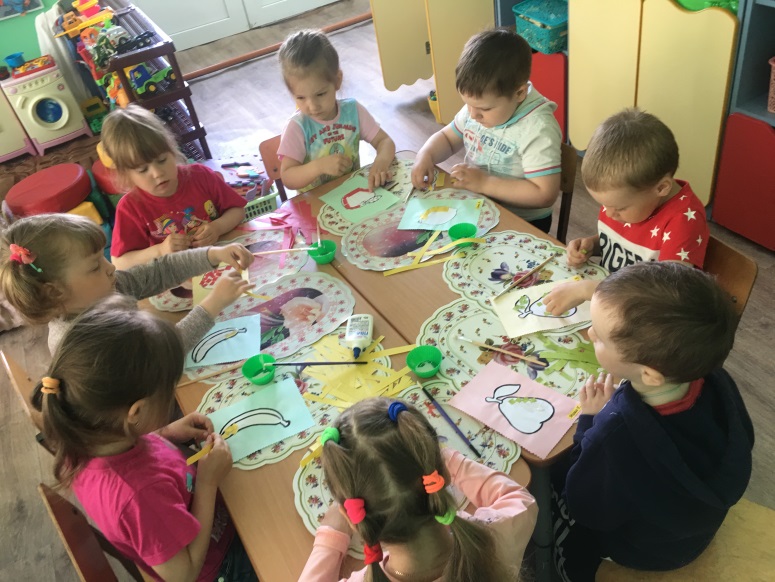 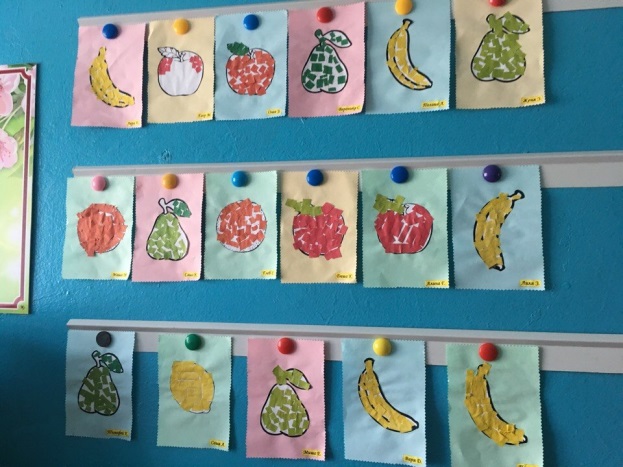 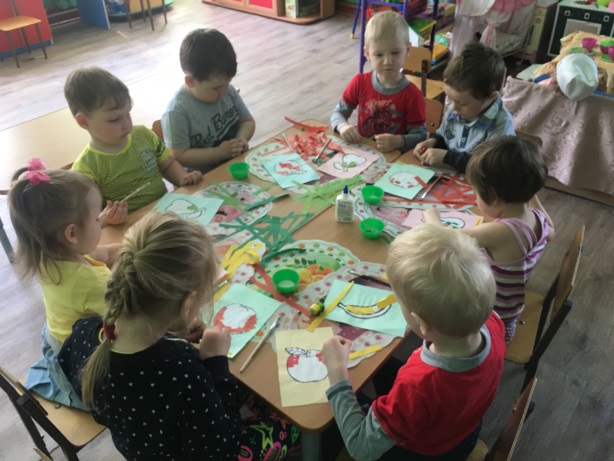 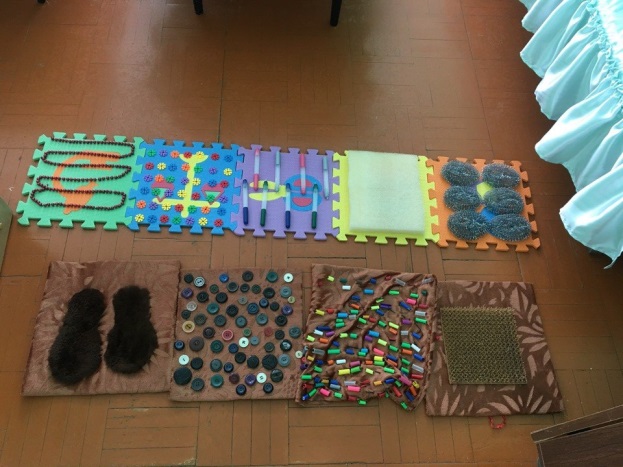 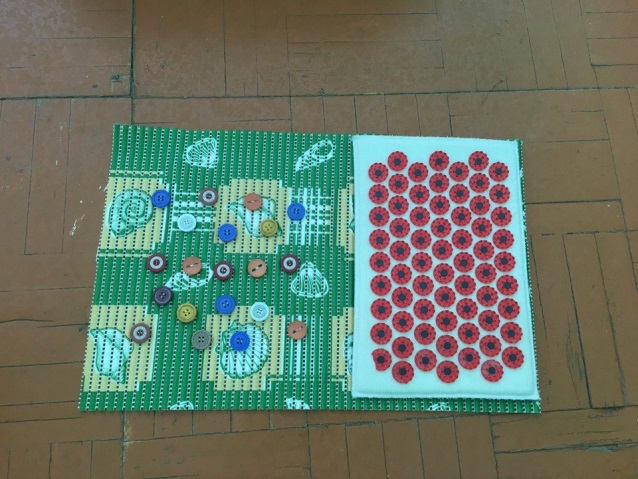 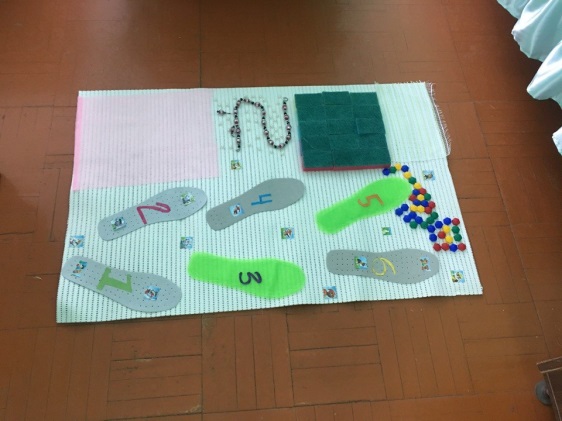 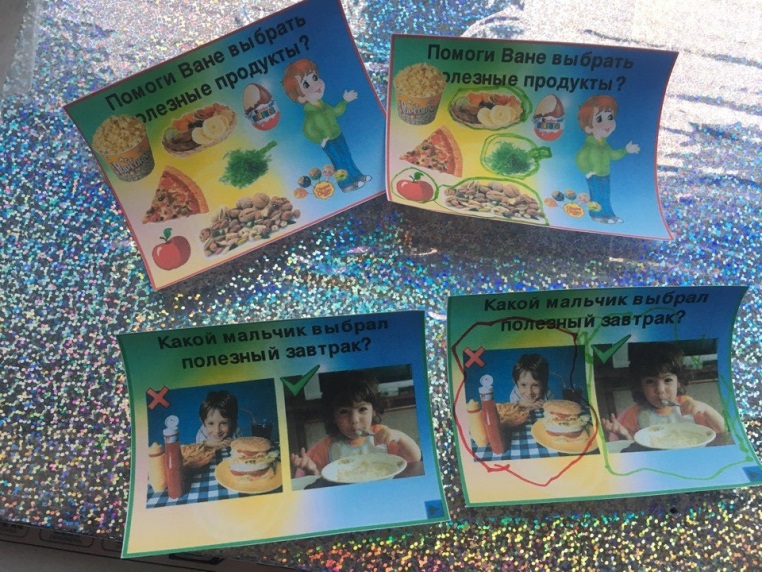 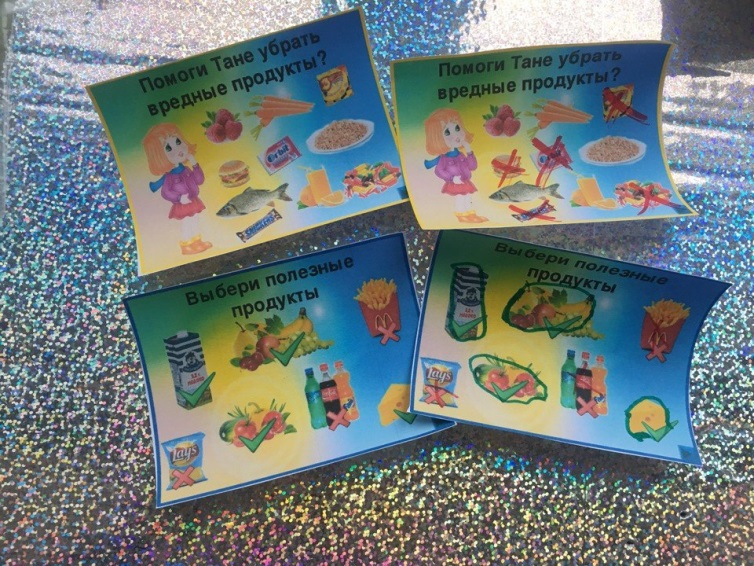 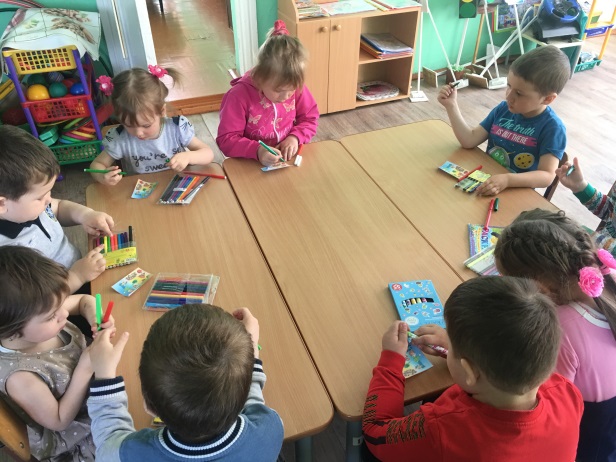 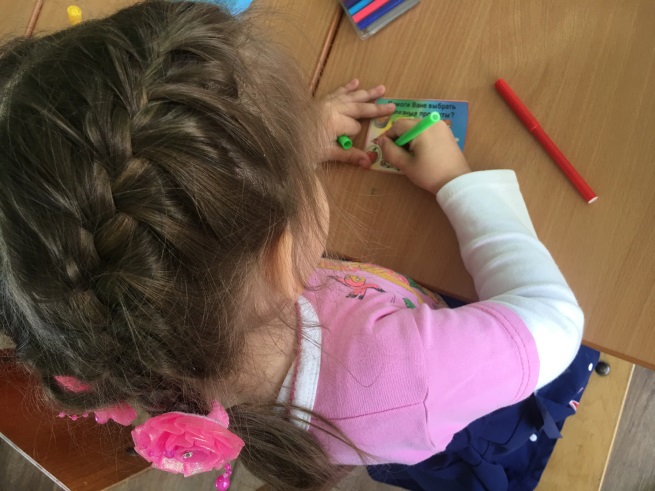 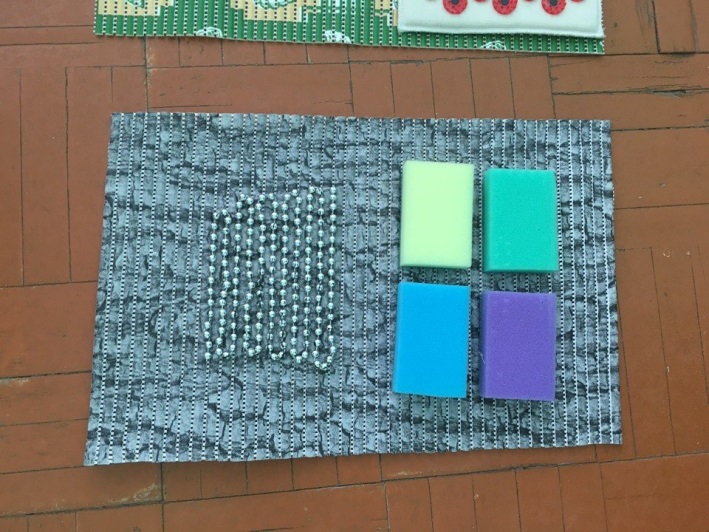 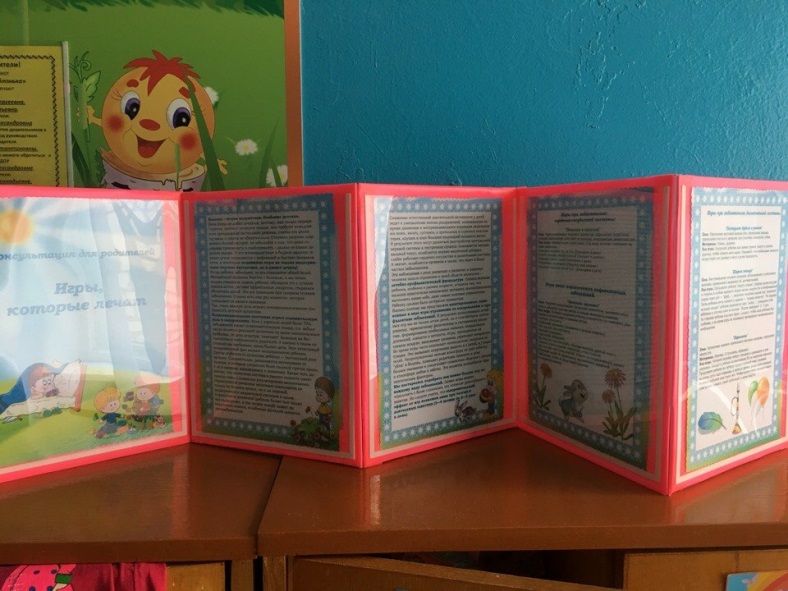 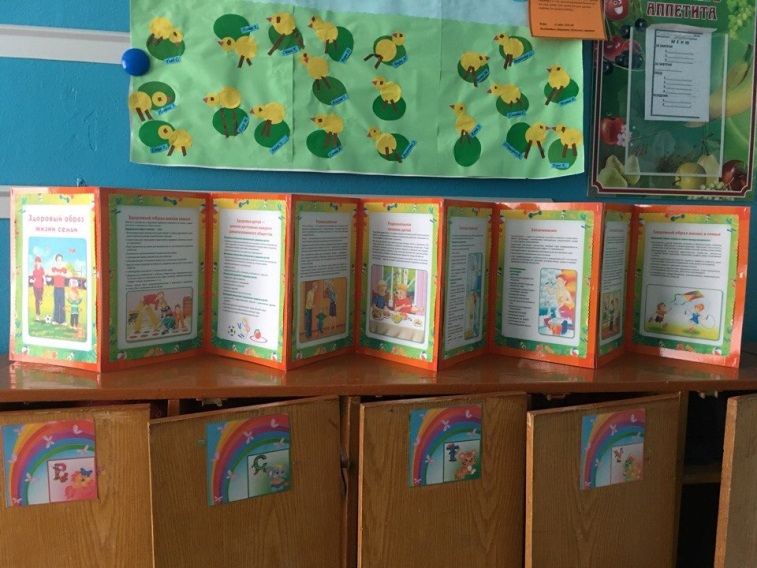 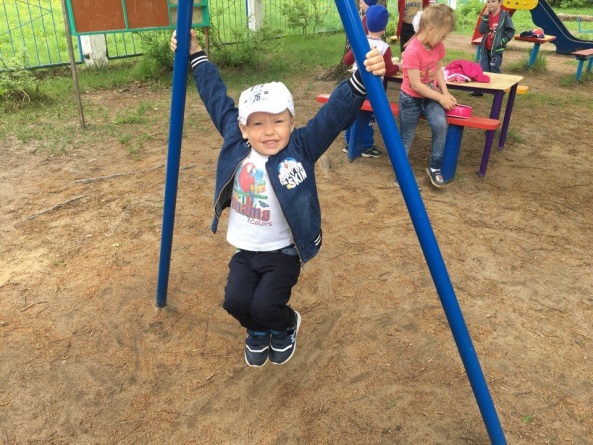 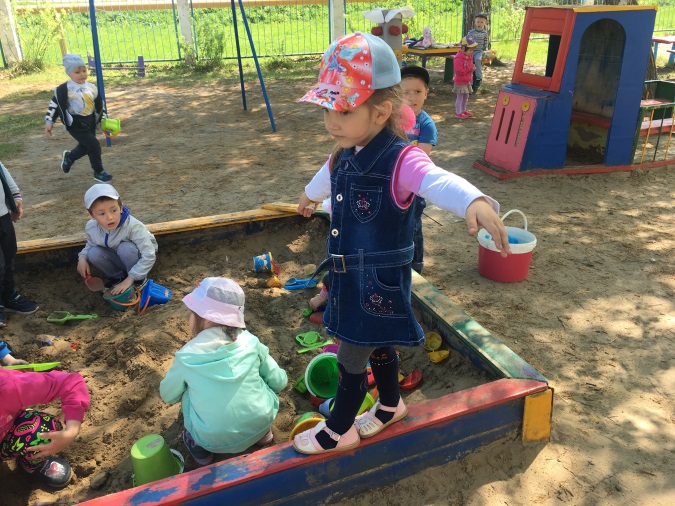 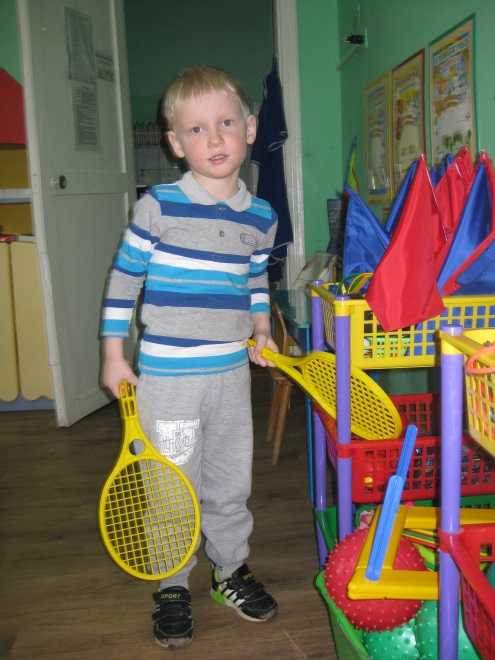 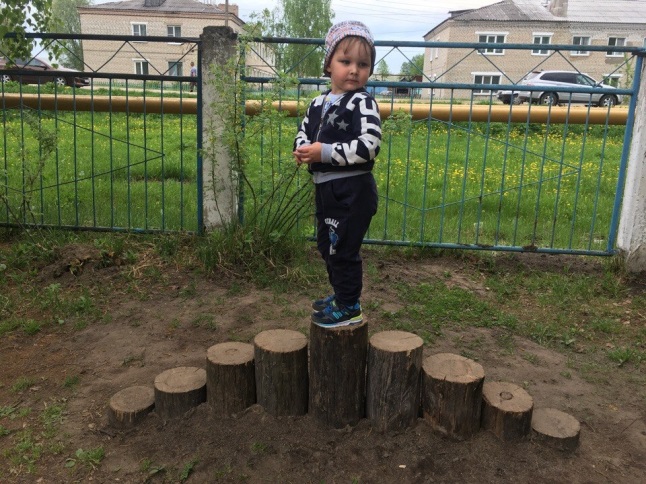 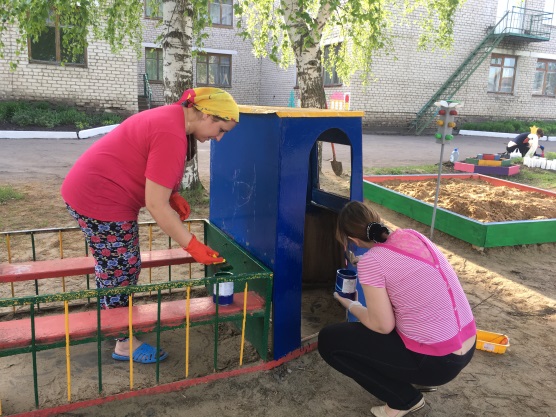 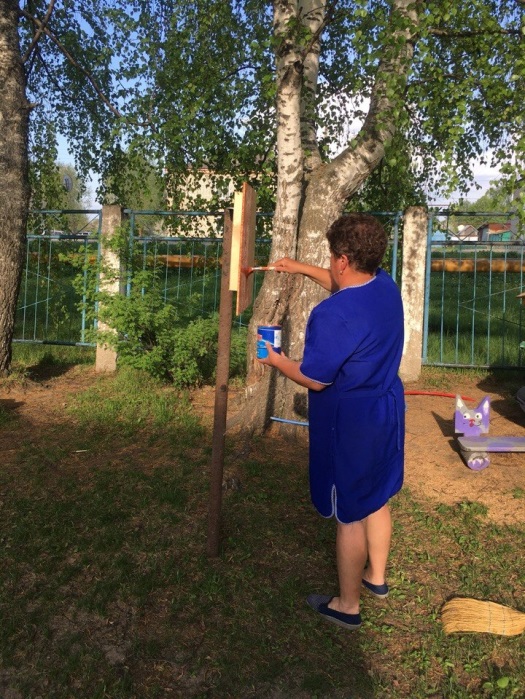 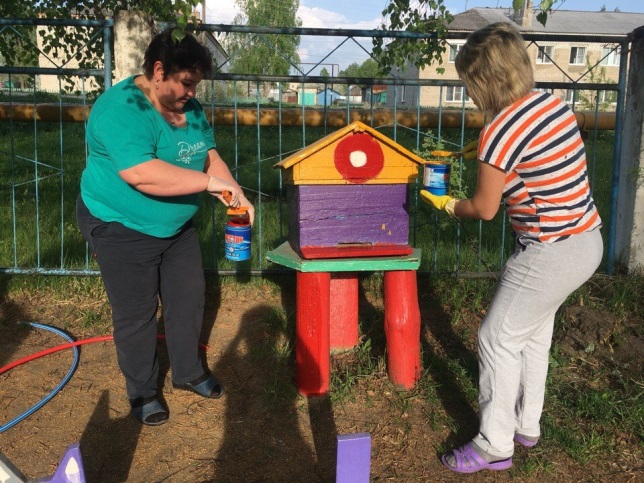 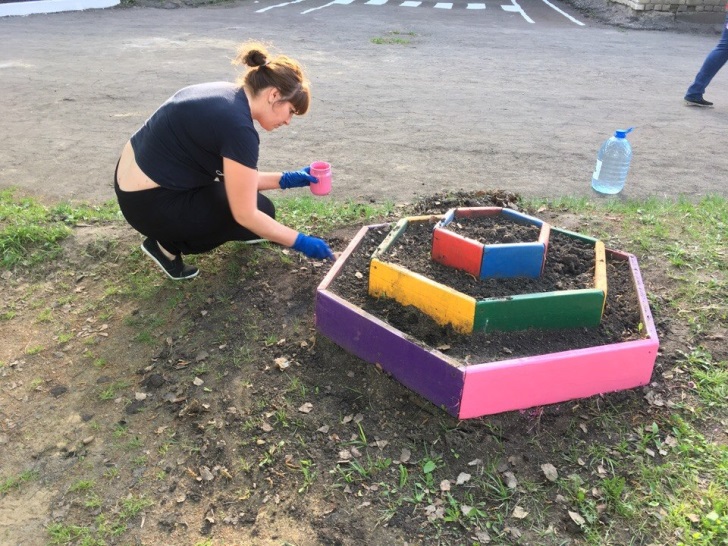 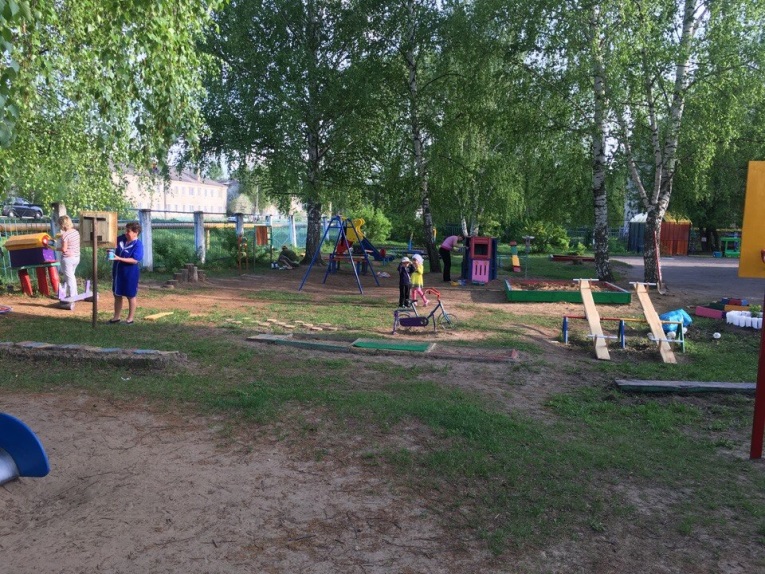 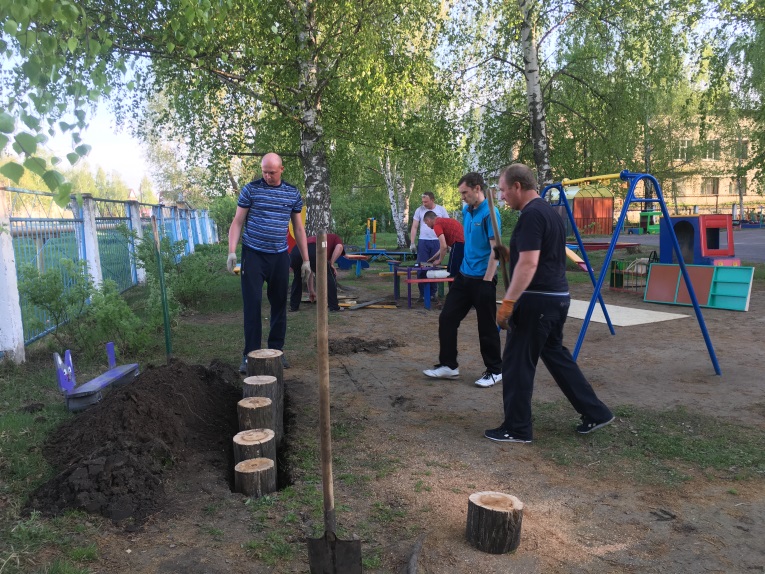 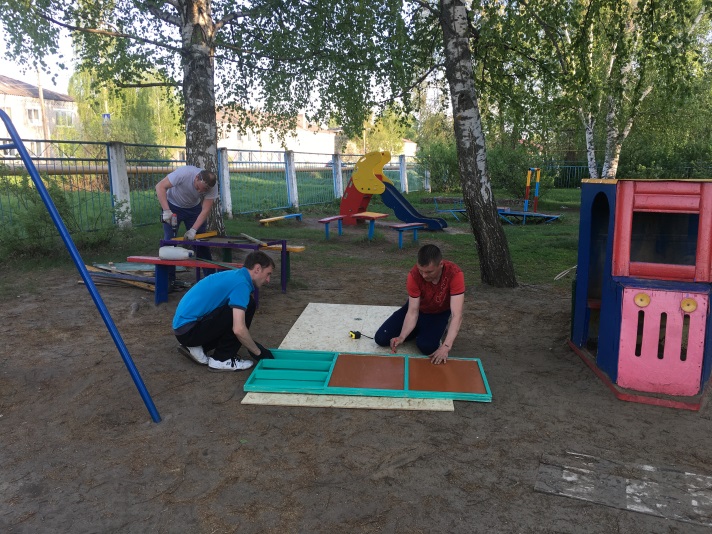 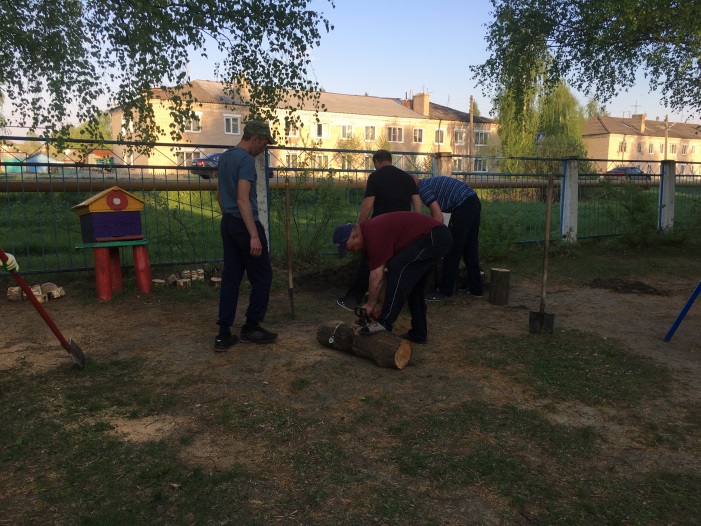 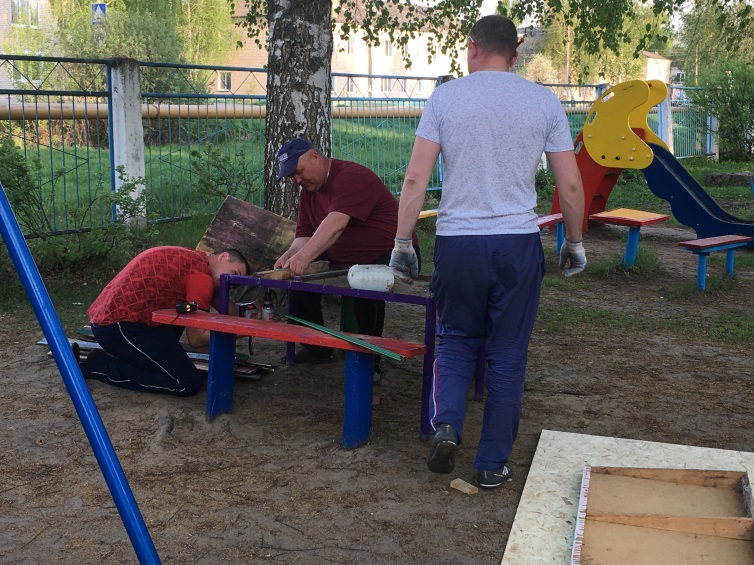 Валентина Геннадьевна, я маленько с курсами не успела, и забыла ещё фото у Елены Юрьевны сбросить вот пока, что есть, что проводила ещё немного доделаю:Игра-лото есть у меня «Уроки Мойдодыра» фото сделаю как играют, лото «овощи, фрукты, ягоды», анкеты для родителей фото нужно сделать, ходьбу по дорожкам здоровья и ещё кой-чего доделаю и итоговый вариант пришлю.Образовательная областьТема, содержаниеПознавательное развитиеЭкскурсия по детскому саду «Кто заботится о детях в детском саду; Ситуативный разговор «Где живут витамины?»; Рассматривание «Алгоритма умывания» при КГН; Рассматривание картинок «Предметы личной гигиены»; Лото «Овощи, фрукты и ягоды»; Разрезные картинки «Способы закаливания». Социально-коммуникативное развитиеСитуативный разговор о пользе утренней гимнастики; Дидактическая игра «Правила чистюли»; Д/и «Назови части тела и лица»; Сюжетно-ролевые игры «Больница», «Котенок Васька заболел», «Полезный завтрак»Речевое развитие (Чтение художественной литературы)Отгадывание загадок о гигиенических принадлежностях, о полезных и вредных продуктах; Беседы: «Солнце, воздух и вода мои лучшие друзья», «Строение тела человека»,  д/и «4-й лишний» (овощи, фрукты, ягоды, посуда, предметы личной гигиены); Чтение: А.Барто «Девочка чумазая», К. Чуковского «Мойдодыр», «Доктор Айболит», «Федорино горе», С.Михалкова «Про девочку, которая плохо кушала», И.Демьянова «Замарашка», Н.Павловой «Света любит шоколадки…», Т.Тониной «Мамин фартук»; Проговаривание потешек во время КГН: «Водичка-водичка», «Мыли мылом ушки, мыли мылом ручки», «Давай-ка с тобой закаляться, холодной водой умываться!», «Носик, носик! Где ты, носик?», «Кран откройся! Нос, умойся!» «Доктор, доктор, как нам быть: уши мыть или не мыть?»Художественно-эстетическое развитиеХудожественное творчествоОбрывная аппликация «Мой любимый фрукт»; Раскрашивание «Овощи», Раскраски по ЗОЖ.Физическое развитиеУтренняя гимнастика, гимнастика пробуждения, ходьба по «Дорожке здоровья», подвижные игры в группе и на улице, физкультминутки, артикуляционные, пальчиковые, дыхательные гимнастики, физкультурные занятия.